SUNY Broome  - MacroeconomicsExam #5 – Review SheetCH. 18-20Chapter 18 – International Trade and FinanceConsumption Possibilities – productions possibilities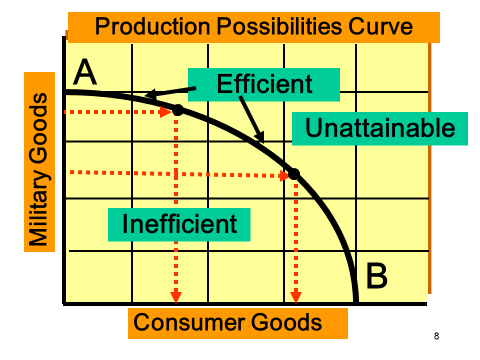 specialization and tradecomparative v. absolute advantage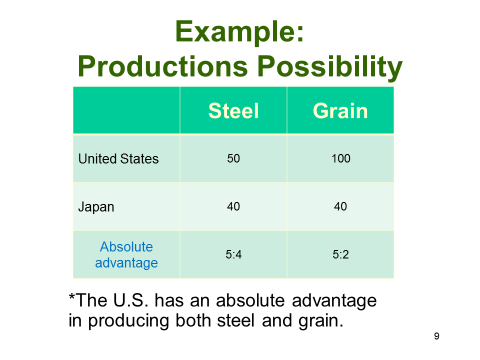 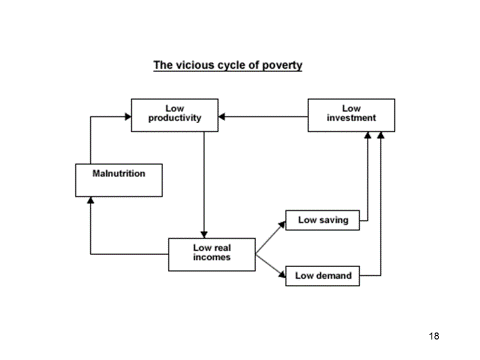 trade barriers – quota, tariff, and embargoinfant industriesfavorable balance of tradeexchange rates and depreciationChapter 19 – Economies in Transition 3 basic economic questions – WHAT, HOW, FOR WHOM to PRODUCE?Traditional, command, market, and mixed economiesAdam Smith – capitalism, laissez faire, “invisible hand” theoryKarl Marx – socialism, communismChapter 20 – Growth and Less Developed Countriesper capita GDPLDC’s and IAC’s – factors of eachWhat is infrastructure?What is economic growth?vicious Cycle of Poverty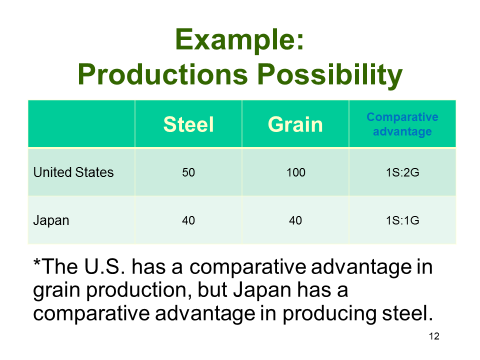 